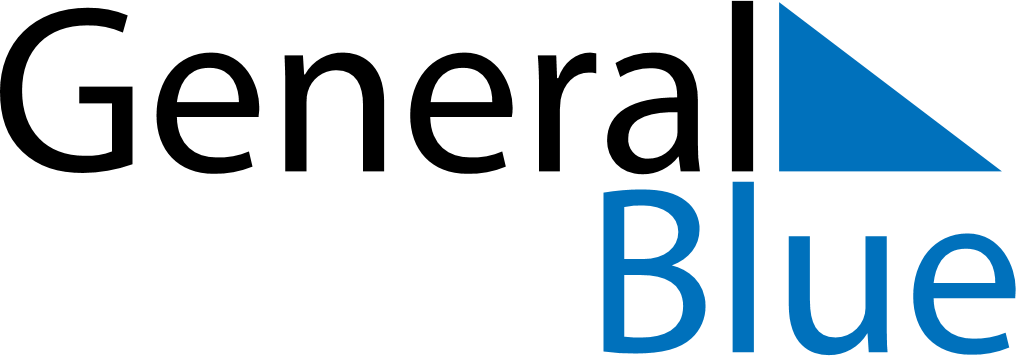 November 2021November 2021November 2021November 2021RussiaRussiaRussiaMondayTuesdayWednesdayThursdayFridaySaturdaySaturdaySunday12345667Unity Day89101112131314151617181920202122232425262727282930